BREEDERIVIERVALLEIKENNELCLUB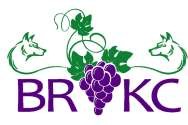 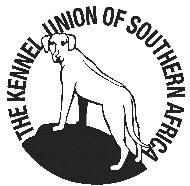 AffiliatedtotheKennelUnionofSouthernAfricaNON-CHAMPIONSHIP SHOW 21st May 2023Venue:  HELDERBERG RUGBY CLUB, Charles Morkel Stadium151 Church St (off R44), Strand    -34.10430657459661, 18.837384141701207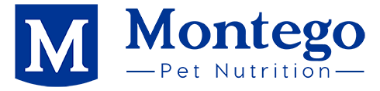 REQUIRED BY KUSA PLEASE TAKE NOTESchedule 3, Regulation 16.2:  No dog shall be allowed to be off a lead or benching chain unless required by the Judge. Leads may not be longer than 2m – see note to Sch 3 reg 16.Reg 3.5 states that a show starts 2 hours before the scheduled judging time and ends 1 hour after the final event is judged. During this time Reg 16.2 shown above shall apply.Bitches in season may compete only in BREED.  NOTE THAT WORKING DISCIPLINES WILL BE HELD ON THE B FIELD.“Allexhibitors/handlersarepersonallyresponsibleforthecontroloftheirdogsatalltimesandshallbepersonallyliableforanyclaimswhichmaybemadeinrespectof injurieswhichmay ariseorbecausedby their dogs.”
NO CARS ON THE FIELDS, PLEASE. You may push your trailer onto the field.RIGHTOFADMISSIONRESERVED.	E&OEJUDGES andSTARTINGTIMES.              Entries on the day taken from 8.30 to 9.30amJUDGES andSTARTINGTIMES.              Entries on the day taken from 8.30 to 9.30amJUDGES andSTARTINGTIMES.              Entries on the day taken from 8.30 to 9.30amFLYBALL entries in advance please9.30 amMs Mari EllisOBEDIENCE BEGINNERSAfter FlyballMs Mari EllisOBEDIENCE SPECIAL BEGINNERSAfter BeginnersMs Mari EllisOBEDIENCE NOVICEAfter Class AMrsRobinaClaasenOBEDIENCE CLASS A	10.00amMrs Robina ClaasenOBEDIENCE CLASS Bentries in advance please10.00amMr Rex KoningHANDLERS - CHILD, JUNIOR,and ADULT Before Best In ShowMs Jetty Botes (WC)GUNDOGSAfter Herding. Italian Spinone will be judged last.Not before 11.00amMrs Juanita Van Heerden (Gau)HERDING10.00amMrs Juanita Van Heerden (Gau)HOUNDS10.00amMs Vanessa Nicolau (Gau)TERRIERSafter Hounds.Not before 11.00amMs Vanessa Nicolau (Gau)TOYS10.00amMs JettyBotes (WC)UTILITY10.00amMrsRiekieErwee (Gau)WORKING10.00amProf MelanieNicolau (Gau)ALLBESTINSHOWEVENTSALLBESTINSHOWEVENTSProf Melanie Nicolau (Gau)Fees:BREEDR60perdog; R50forBabyPuppyandNeuteredDogs; OBEDIENCE R60 per dog; FLYBALL 120 per team. ALLHANDLERSclasses FREE,butdogmustbeenteredinaclassintheshow.Bitches in season may not be used in Handling ClassesTradestalls:PleaseapplytotheSecretary.FREEtoapprovedstallholders,T&Csapply.BREEDR60perdog; R50forBabyPuppyandNeuteredDogs; OBEDIENCE R60 per dog; FLYBALL 120 per team. ALLHANDLERSclasses FREE,butdogmustbeenteredinaclassintheshow.Bitches in season may not be used in Handling ClassesTradestalls:PleaseapplytotheSecretary.FREEtoapprovedstallholders,T&Csapply.Entries&Enquiries:AllentriesMUSTbeaccompaniedbyproofofpayment.BankReferenceMUSTbethesurnameoftheregisteredowneraspertheentryform.Moneydepositedwillnotberefunded.Secretary:  DawnHull	Address:	100deHulkWay,Penhill,7100Tel.0828241422	email:brvkc@penhill.netAllentriesMUSTbeaccompaniedbyproofofpayment.BankReferenceMUSTbethesurnameoftheregisteredowneraspertheentryform.Moneydepositedwillnotberefunded.Secretary:  DawnHull	Address:	100deHulkWay,Penhill,7100Tel.0828241422	email:brvkc@penhill.netBankingdetails:ABSA–BreedeRivierValleiKCAccountNo:4057930276BranchCode:334810PleaseaddR30forcashdepositstocoverbankcharges.ABSA–BreedeRivierValleiKCAccountNo:4057930276BranchCode:334810PleaseaddR30forcashdepositstocoverbankcharges.ShowManager andClub Officials:Mr P Burmeister Show – ManagerMr K Hull - ChairmanMrs D Hull – Hon Secretary
Ms J Hodgkinson – Hon TreasurerBreedClasses:BabyPuppy(4–6months) not eligible for Best of Breed,MinorPuppy(6–9months),Puppy(9–12months), Junior(12–18months), Graduate(18–24months),SABred, Veteran(7years+), OpenandChampion. ChampionsareeligibleforBestofBreed.NEUTER CHALLENGE (all exhibits) will be judged after Handlers and before FINALSBabyPuppy(4–6months) not eligible for Best of Breed,MinorPuppy(6–9months),Puppy(9–12months), Junior(12–18months), Graduate(18–24months),SABred, Veteran(7years+), OpenandChampion. ChampionsareeligibleforBestofBreed.NEUTER CHALLENGE (all exhibits) will be judged after Handlers and before FINALSJudgingorderforgroupsandfinals:Neuter -finals only,BabyPuppy,SABred,Veteran,Junior,Puppy,BestinGR/Show.AllBreedswillbejudgedinalphabeticalorderaslistedinappendixAofschedule2oftheKUSAconstitutionJudgingorderforgroupsandfinals:Neuter -finals only,BabyPuppy,SABred,Veteran,Junior,Puppy,BestinGR/Show.AllBreedswillbejudgedinalphabeticalorderaslistedinappendixAofschedule2oftheKUSAconstitutionJudgingorderforgroupsandfinals:Neuter -finals only,BabyPuppy,SABred,Veteran,Junior,Puppy,BestinGR/Show.AllBreedswillbejudgedinalphabeticalorderaslistedinappendixAofschedule2oftheKUSAconstitution